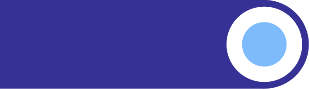 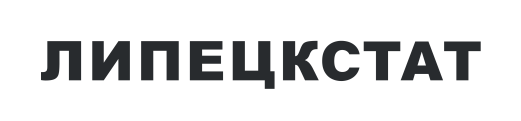 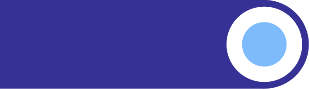 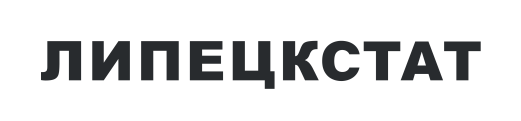 ОБОРОТ ОПТОВОЙ ТОРГОВЛИ 
ЛИПЕЦКОЙ ОБЛАСТИ 
за январь – АПРЕЛЬ 2024 года * В сопоставимых ценах.При использовании информации ссылка на Липецкстат обязательнаЯнварь – апрель2024Январь – апрель2024Апрель2024Апрель2024Апрель2024млн руб.в % 
к январю – апрелю2023*млн руб.в % кв % кмлн руб.в % 
к январю – апрелю2023*млн руб.апрелю2023*марту2024*Общий объем оборота оптовой торговли240350,0109,372453,8129,2102,4в том числе организаций оптовой торговли176957,1106,151624,4116,294,0